                с. Алексеевка       В соответствии с Законом Самарской области  от 03.04.2009 № 41-ГД «О наделении органов местного самоуправления на территории Самарской области отдельными государственными полномочиями по поддержке сельскохозяйственного производства» (в ред. от 28.12.2017г. № 133-ГД), постановлением Правительства Самарской области от  01.02.2013 № 21 «О мерах, направленных на государственную поддержку производителей товаров, работ и услуг в сфере сельскохозяйственного  товарного, торговли, переработки сельскохозяйственной продукции, рыбоводства на территории Самарской области» (в ред. от 22.02.2018г. № 103), Уставом муниципального района Алексеевский Самарской области  Администрация муниципального  района Алексеевский  ПОСТАНОВЛЯЕТ:          1. Утвердить прилагаемый Порядок проведения анализа документов, подтверждающих целевое использование кредита (займа), представляемых сельскохозяйственными товаропроизводителями, организациями потребительской кооперации, организациями и индивидуальными предпринимателями, осуществляющими свою деятельность на территории Алексеевского района  Самарской области, в целях возмещения части процентной ставки по краткосрочным кредитам, полученным в российских кредитных организациях, и краткосрочным займам, полученным в сельскохозяйственных кредитных потребительских кооперативах.2. Опубликовать настоящее постановление в средствах массовой информации  и разместить его на официальном сайте Администрации муниципального района Алексеевский Самарской области в  информационно – телекоммуникационной сети «Интернет», раздел «Официальное опубликование».          3. Настоящее постановление вступает в силу со дня его официального опубликования. Глава муниципальногорайона Алексеевский                                                                  Г.А.Зацепина  Бобряшов(84671) 2-14-54     ПОРЯДОКпроведения анализа документов, подтверждающих целевое использование кредита (займа), представляемых сельскохозяйственными товаропроизводителями, организациями потребительской кооперации, организациями и индивидуальными предпринимателями, осуществляющими свою деятельность на территории Алексеевского района  Самарской области, в целях возмещения части процентной ставки по краткосрочным кредитам, полученным в российских кредитных организациях, и краткосрочным займам, полученным в сельскохозяйственных кредитных потребительских кооперативах        1. Настоящий Порядок разработан в целях реализации Закона Самарской области 03.04.2009 № 41-ГД «О наделении органов местного самоуправления на территории Самарской области отдельными государственными полномочиями по поддержке сельскохозяйственного производства», в соответствии с  Порядком  предоставления субсидий за счёт средств областного бюджета сельскохозяйственным товаропроизводителям, организациям потребительской кооперации, организациям и индивидуальным предпринимателям, осуществляющим свою деятельность на территории Самарской области, в целях возмещения части процентной ставки по кредитам (займам), утвержденным постановлением Правительства Самарской области от 01.02.2013 № 21 «О мерах, направленных на государственную поддержку производителей товаров, работ и услуг в сфере сельскохозяйственного  товарного, торговли, переработки сельскохозяйственной продукции, рыбоводства на территории Самарской области» (далее Порядок, утвержденный постановлением от 01.02.2013 г. № 21).        2. Настоящий Порядок определяет механизм проведения анализа документов, подтверждающих целевое использование кредита (займа), представляемых сельскохозяйственными товаропроизводителями, организациями потребительской кооперации, организациями и индивидуальными предпринимателями, осуществляющими свою деятельность на территории Алексеевского района  Самарской области, в целях возмещения части процентной ставки по краткосрочным кредитам, полученным в российских кредитных организациях, и краткосрочным займам, полученным в сельскохозяйственных кредитных потребительских кооперативах в соответствии Порядком, утвержденным постановлением от 01.02.2013 г. № 21.               3. Проведение анализа документов, подтверждающих целевое использование кредита (займа), представляемых сельскохозяйственными товаропроизводителями, организациями потребительской кооперации, организациями и индивидуальными предпринимателями, осуществляющими свою деятельность на территории Алексеевского района  Самарской области, в целях возмещения части процентной ставки по краткосрочным кредитам, полученным в российских кредитных организациях, и краткосрочным займам, полученным в сельскохозяйственных кредитных потребительских кооперативах (далее проведения анализа документов, подтверждающих целевое использование кредита (займа)), осуществляется Администрацией муниципального района Алексеевский Самарской области (далее Администрация).          4.  В целях проведения анализа документов, подтверждающих целевое использование кредита (займа), сельскохозяйственные товаропроизводители, организации потребительской кооперации, организации и индивидуальные предприниматели (далее производители) предоставляют в Администрацию (при условии осуществления деятельности на территории муниципального района Алексеевский Самарской области) в срок и в соответствии с Порядком,  утвержденным  постановлением от 01.02.2013 г. № 21 (в ред. от 22.02.2018г. № 103) документы, подтверждающие целевое использование кредита (займа) и заявление по форме согласно приложению 1 к указанному Порядку.          5. В целях проведения анализа документов, подтверждающих целевое использование кредита (займа) Администрация осуществляет регистрацию заявлений в порядке их поступления в специальном журнале, листы которого должны быть пронумерованы, прошнурованы, скреплены печатью Администрации по форме согласно приложению 2 к Порядку утвержденному  постановлением от 01.02.2013 г. № 21;рассмотрение и проверку документов, подтверждающих целевое использование  на предмет соответствия направления использования кредита (займа) перечню направлений использования кредитов (займов) согласно приложению 2 к Порядку, утвержденному постановлением от 01.02.2013 № 21(далее соответствие направления использования кредита (займа) перечню направлений).Регистрация заявлений в журнале осуществляется в день их поступления после проведения сверки предоставленных документов и документов указанных в заявлении. По результатам анализа документов, подтверждающих целевое использование кредита (займа) Администрация в течение 5 рабочих дней со дня регистрации заявления принимает решение о подтверждении соответствия направления использования кредита (займа) перечню направлений или об отказе в подтверждении соответствия.Соответствие направления использования кредита (займа) перечню направлений подтверждается подписью Главы муниципального района Алексеевский на предоставленных документах в соответствии с Порядком, утвержденным постановлением от 01.02.2013 г. № 21.В случае принятия решения об отказе в подтверждении  соответствия направления использования кредита (займа) перечню направлений Администрация   направляет в письменной форме мотивированный отказ в течение 2 рабочих дней со дня окончания срока,  указанного в абзаце четвертом настоящего пункта.Основаниями для отказа являются:представление документов, указанных в пункте 13 Порядка, утвержденного постановлением от 01.02.2013 г. № 21 не в полном объёме, не соответствующих требованиям действующего законодательства и (или) содержащих недостоверную информацию,             несоответствие целей использования кредита (займа) перечню направлений использования кредитов (займов) согласно приложению 2 к Порядку, утвержденному постановлением от 01.02.2013 № 21.Отказ Администрации  в подтверждении  соответствия направления использования кредита (займа) перечню направлений может быть обжалован сельхоз производителем в суде.Производитель  после устранения причин, послуживших основанием для отказа  вправе вновь обратиться в   Администрацию для проведения анализа документов, подтверждающих целевое использование кредита (займа) в соответствии с Порядком, утвержденным постановлением от 01.02.2013 г. № 21.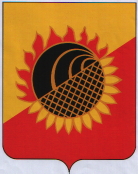 Администрация муниципального района АлексеевскийСамарской  областиПОСТАНОВЛЕНИЕ 05.04.2018  № 117     Об утверждении Порядка проведения анализа документов, подтверждающих целевое использование кредита (займа), представляемых сельскохозяйственными товаропроизводителями, организациями потребительской кооперации, организациями и индивидуальными предпринимателями, осуществляющими свою деятельность на территории Алексеевского района  Самарской области, в целях возмещения части процентной ставки по краткосрочным кредитам, полученным в российских кредитных организациях, и краткосрочным займам, полученным в сельскохозяйственных кредитных потребительских кооперативахУТВЕРЖДЕНпостановлением  Администрациимуниципального  районаАлексеевский Самарской областиот 05.04.2018 № 117